Crossroads International Church Retreat	  Ron Man 
November 3-5, 2017	Worship Resources Intl. (www.worr.org)LET US DRAW NEARPerspectives on Biblical Worship
5. Worship in the ChurchA. THE IMPORTANCE OF WORSHIP IN THE CHURCH1.  It honors the Father2.  It celebrates Christ and His work3.  It draws up into fellowship with God and one another4.  It foreshadows the Kingdom5.  It is used by the Holy Spirit6.  It reminds the Church of its identity7.  It testifies to the world8.  It prepares us for preachingB.  THE CONTENT OF WORSHIP IN THE CHURCHThe Centrality of the Word of God in WorshipMusicPrayer  The Lord’s SupperUniquely corporateAll 5 sensesNot a funeral!“Remembering”   C. DRESSING FOR WORSHIP (Colossians 3:12-17)D. WORSHIP AND CULTURE: The Bridge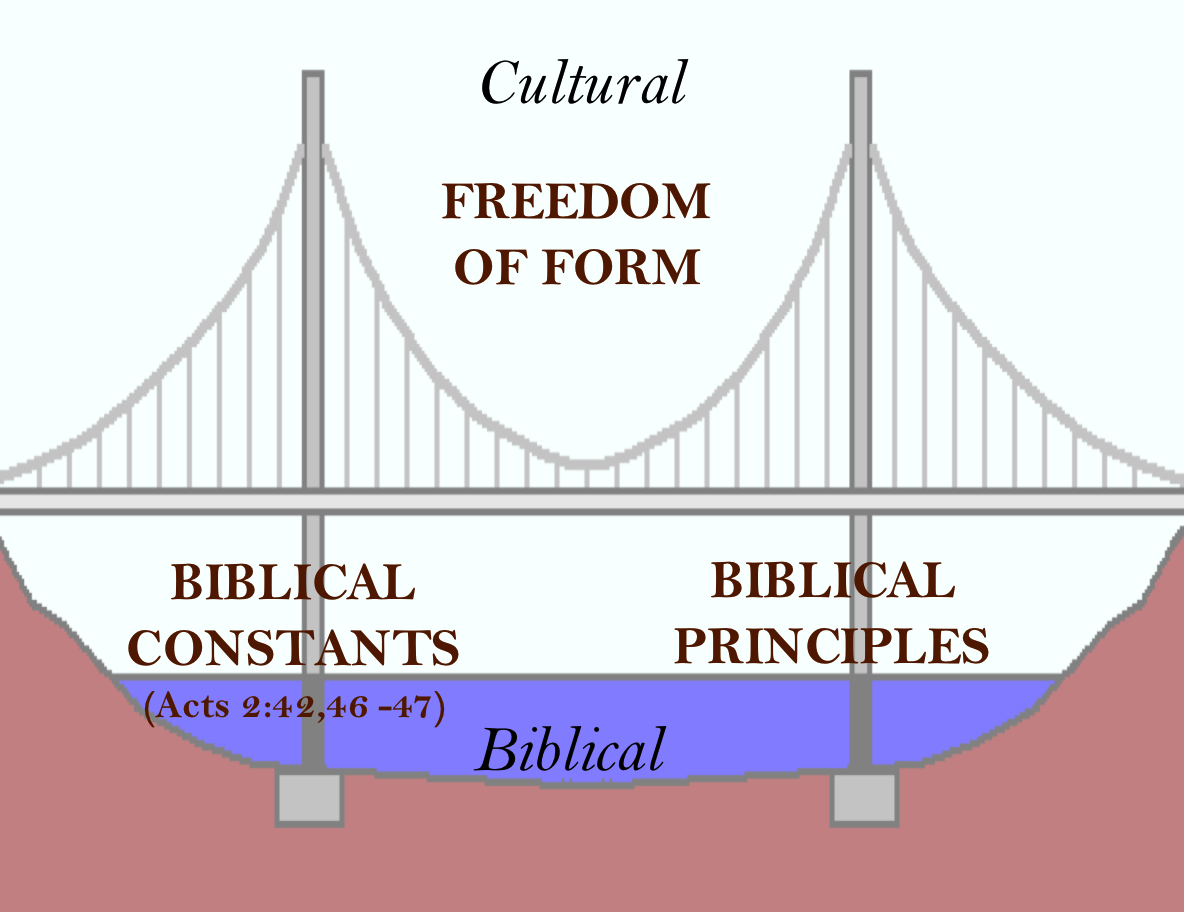 1.  Biblical Constants (Acts 2:42,46-47)a. Word of God
b. Fellowship
c. Lord’s Supper
d. Prayer
e. Praise
(f. Christ- and gospel-centered)	2.  Cultural Freedom/Flexibility of FormDiversity & unityHistory & traditionCultural contextThe Nairobi Statement on Worship and Culture1)	TransculturalContextual Counter-culturalCross-cultural
simultaneously!3.  Biblical Principles